Title: Article Template for the Journal of Resilient Economies (JRE) (Times New Roman, 12 Points bold)Author 1 Full Name and Author 2 Full Name, Author 3 Full Name, …(Times New Roman 11 Points, standard)aORCiD ID, Department, University, City, Country …(Times New Roman 11 Points, standard)
bORCiD ID, Department, University, City, Country…(Times New Roman 11 Points, standard)
cORCiD ID, Department, University, City, Country …(Times New Roman 11 Points, standard)Indicate the given name(s) and family name(s) of each author and check that all names are accurately spelled 
Provide full correspondence details here including e-mail for the Foot note (1) corresponding author. The corresponding author will handle correspondence at all stages of review and publication, also post-publication. This responsibility includes answering any future queries about the research work. A concise and factual abstract is required. The abstract should state the purpose of the research, the principal results and major conclusions briefly. A concise and factual abstract is required. The abstract should state the purpose of the research, the principal results and major conclusions briefly. A concise and factual abstract is required. The abstract should state the purpose of the research, the principal results and major conclusions briefly. Type or paste your abstract here. A concise and factual abstract is required. The abstract should state the purpose of the research, the principal results and major conclusions briefly. A concise and factual abstract is required. The abstract should state the purpose of the research, the principal results and major conclusions briefly. A concise and factual abstract is required. The abstract should state the purpose of the research, the principal results and major conclusions briefly. Type or paste your abstract here. …(Times New Roman 9 Points, standard)Heading 1: Use this style for level one headings- Font: Times New Roman 10 Points, BoldThe text should use Times New Roman, 9 Points, standard. Line and Paragraph spacing should be 1.15. Distribute your text evenly between the margins (Ctrl +J). The page layout in JRE follows the two-column format. This format is used for clarity and conciseness purposes, as dividing the text into two columns on a sheet of paper allows for an organised look.Paragraph: use this for the first paragraph in a section or continue after an extract.New paragraph: use this style when you need to begin a new paragraph.Display quotations of over 40 words or as needed.For bulleted listsFor numbered lists      Displayed equation	( )Heading 2: use this style for level two headingsHeading 3: use this style for level three headingsHeading 4: create the heading in italics. 
Run the text on after a punctuation mark.Table #. Type your title here. Obtain permission and include the copyright holder's acknowledgement if a table is being reproduced from another source.Figure #. Type your caption here. Obtain permission and include the acknowledgement required by the copyright holder if a figure is reproduced from another source.Math formulaePlease submit math equations as editable text and not as images. In principle, variables are to be presented in italics.Footnotes 
Footnotes should be used sparingly. Number them consecutively throughout the article.  Guide for JRE authors:  The basic structure of a typical research paper is the sequence of sections listed below. Each section addresses a different objective. Depending on the type of your paper (full research paper, discussion paper, review paper, conceptual paper, research note, etc.), some of the following sections may not be necessary. 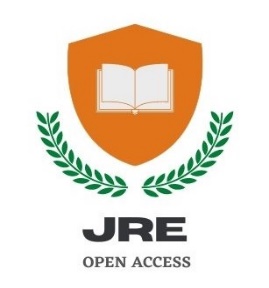 JOURNAL OF RESILIENT ECONOMIES PLATINUM OPEN ACCESS 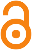 Journal homepage: https://journals.jcu.edu.au/jre/index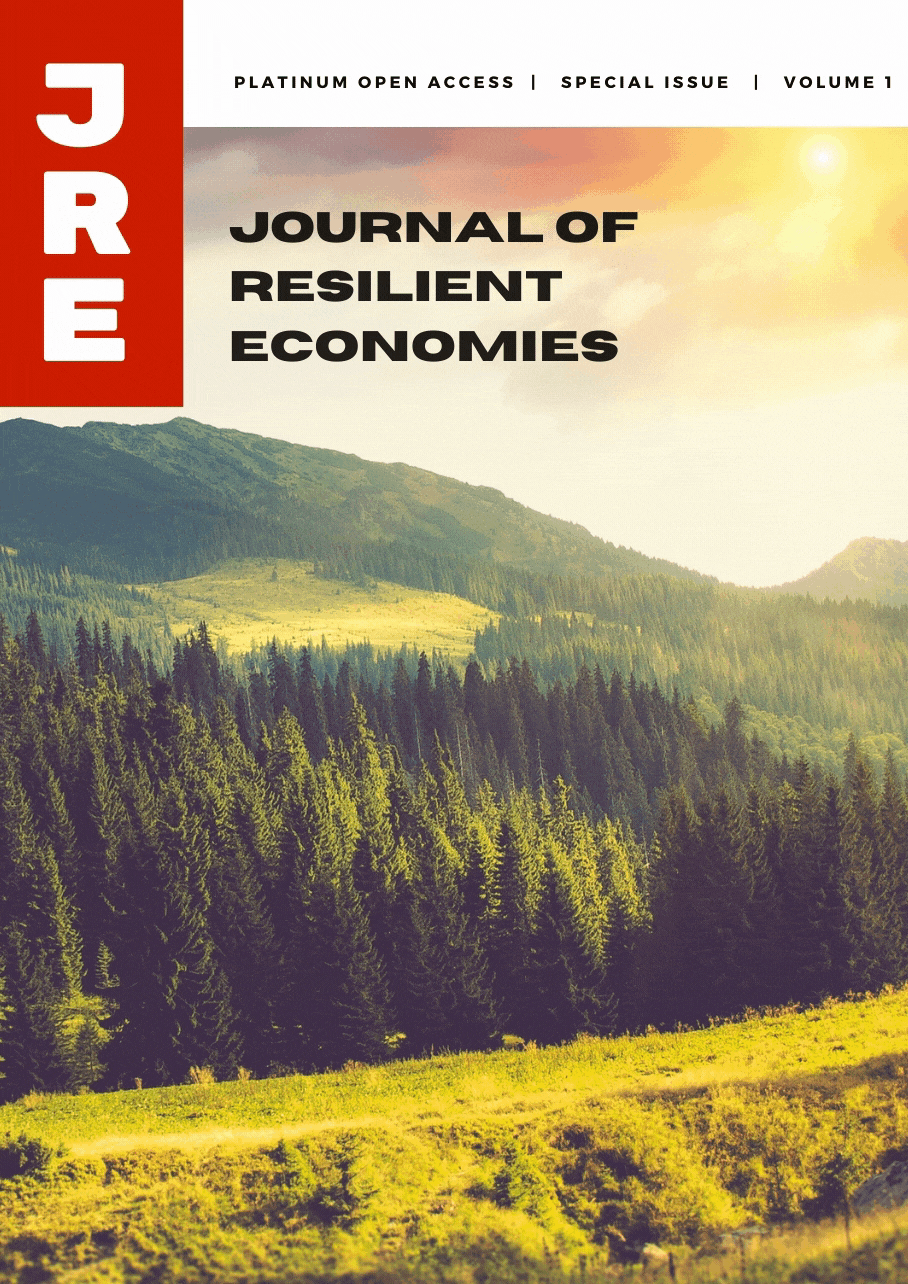 Abstract (maximum 200 words) (Times New Roman 11 Points, bold)Keywords: keyword1, keyword 2, keyword3, keyword4, keyword5, keyword 6 …(Times New Roman 9 Points, standard)Introduction State the work's objectives and provide an adequate background, avoiding a detailed literature survey or a summary of the results.Literature ReviewThe section includes a review and main conclusions from the analysis of relevant existing studies and puts forth further avenues for research.Theoretical FrameworkThe theory section should build upon the article's background already dealt with in the Introduction section and lay the foundation for further work.Material and MethodsProvide sufficient details to allow the work to be reproduced by an independent researcher. Methods that are already published should be summarised and indicated by a reference.AnalysisThe analysis section represents a practical development from a theoretical basis.Results and DiscussionThis should explore the significance of the results of the work, not repeat them. A combined Results and Discussion section is often appropriate. Results should be clear and concise. Avoid extensive citations and discussion of published literature in this section.Conclusions The study's main conclusions may be presented in a short Conclusions section.Acknowledgements If applicable, collate acknowledgements in a separate section at the end of the article before the references and do not, therefore, include them on the title page, as a footnote to the title or otherwise. ReferencesUse APA style referencing. Where applicable, ensure to include the DOI for your cites studiesAppendices If there is more than one appendix, they should be identified as A, B, etc.